                          Мои принципы  работы:Любить ребенка таким, каков он  есть.2.Уважать в каждом ребенке личность, воспитывая в нем чувство достоинства и ответственности  за себя и      свои поступки.            3.Хвалить, поощрять, ободрять   ребенка создавая положительную эмоциональную атмосферу вокруг него.4. Раскрывать душу ребенка прежде, чем его ум.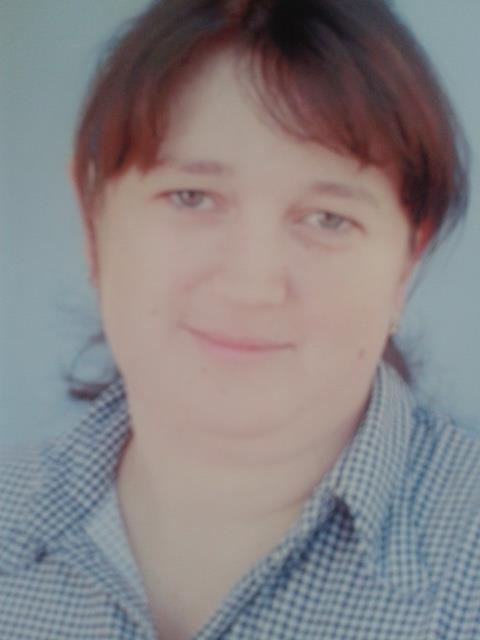                              О себе.И.Ф.О. -  Хачецукова  Саида Юрьевна.Дата рождения –29. 06. 85г.Должность –  ВоспитательСтаж работы –   9 лет.Специальность –Учитель начальных классов.Квалификация – ПерваяОбразования – ВысшееКурсы повышения квалификаций - 12. 12.15г.